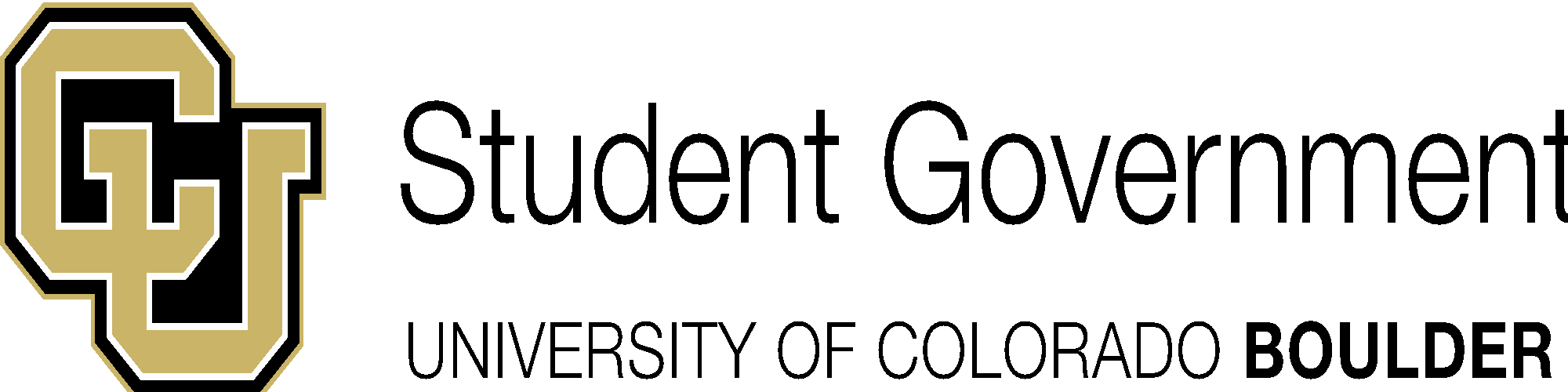 University of Colorado Student GovernmentLegislative Council15 January 2015 						82 LCB 02 — SGFB Code RevisionsSponsored by: 		Chelsea Canada		President of External Affairs Authored by: 		 Bin Cao		Student Group Funding Board Chair A Bill to Amend the Student Group Funding Board Code to Decrease the SGFB Allocation CapBill HistoryThe mission of the Student Group Funding Board (SGFB) is to responsibly allocate student fees in order to support student groups on campus. For the past few years, SGFB has been funding in deficit in order to decrease the large fund balance that was rolled over from the previous referenda process and some cycles where more was budgeted to SGFB than SGFB allocated to student groups. In the 2014-2015 funding cycle, the fund balance started out with approximately $940,000 and the total allocation to student groups is approaching $750,000. By the end of the 2014-2015 funding cycle, SGFB’s fund balance will only have $190,000 remaining. With an optimistic roll back projection at 10% and $225,000 allocation from Finance Board, the SGFB 2015-2016 funding cycle will start with $450,000, which is just over half of what is projected to be funded in the 2015-2016 funding cycle. On a per-student-group basis, SGFB allocations this year are the second lowest for the last five funding cycles, despite an increase of funding categories. Bill SummaryThis bill seeks to decrease the SGFB overall per-student-group funding cap from $20,000 to $15,000 and put in place a $5,000 cap in the Travel category. THEREFORE, BE IT ENACTED by Legislative Council of the University of Colorado Student Government, THAT:Section 1: Repeal and nullify Student Group Funding Board Code §601. A. 9., which states:“No student group shall receive more than $20,000 from SGFB…”And amends Student Group Funding Board Code §601. A. 9., to state:“No student group shall receive more than $15,000 from SGFB…”Section 2: Amend Student Group Funding Board Code §602. A. 6. Travel to include section b. to state:The maximum amount that any student group may receive for Travel is $5,000. Travel procedures are defined in Student Fee Regulation 6.3.3.C. Section 3: Amend Student Group Funding Board Code §602. A. 6. Travel to include section c. to state:For student groups where travel is an integral part of their group’s mission, they will not be subject to the $5,000 limit if SGFB decides by a simple majority vote to allocate a higher amount for Travel. Section 4: This bill shall take effect at the beginning of fiscal year 2015-2016.Section 5: This bill shall take effect upon passage by the Legislative Council and upon either obtaining the signatures of two Tri-Executives or the lapse of six days without action by the Tri-Executives.Vote Count____________________________ 			______________________________Juedon Kebede					             Rachel LeonardPresident of Student Affairs				Legislative Council President____________________________			______________________________Lora Roberts						Chelsea CanadaPresident of Internal Affairs				President of External Affairs